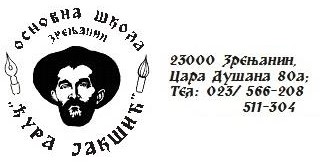 УЏБЕНИЦИ КОЈИ ЋЕ СЕ КОРИСТИТИ У ПРВОМ РАЗРЕДУ НА РУМУНСКОМ ЈЕЗИКУ У ШКОЛСКОЈ 2022/23ИздавачНазив предметаНазив уџбеникаАуторЈП''ЗАВОД ЗА УЏБЕНИКЕ''.Румунски језикБрандуша Жујка; Мариора Болдовина, Отилија ЖивковићЈП''ЗАВОД ЗА УЏБЕНИКЕ''.Српски као нематерњиЗдраво децо! (сликовница са наставним листовима ) за први разред основне школе; ћирилица и латиницаБиљана Максимовић, Наташа Добрић, ЈП''ЗАВОД ЗА УЏБЕНИКЕ''.Мазематика Превод уџбеничког комплета Математика 1 (уџбеник и Вежбанка), за први разред основне школе; на румунском језику и писмуОливера Тодоровић, Срђан ОгњановићЈП''ЗАВОД ЗА УЏБЕНИКЕ''.Музичка култураМузичка култура, за први разред основне школе; на румунском језику и писмуЈон ЛелеЈП''ЗАВОД ЗА УЏБЕНИКЕ''.Ликовна култураЛиковна култура, за први разред основне школе, на румунском језику и писмуРајко Бошковић, Петар ВујошевићЈП''ЗАВОД ЗА УЏБЕНИКЕ''.Изборни предметCaiet de lucru - De la jucărie la calculator I-II (Уџбеник за обликеобразовно- васпитног рада којима се остварују обавезни наставни предмети, изборни програми и активности - Вежбанка за први и други разред), за први разред основне школе, на румунском језику и писму. Драган Маринчић, Драгољуб ВасићЈП''ЗАВОД ЗА УЏБЕНИКЕ''.Свет око насСвет око нас ( уџбеник и радна свеска), за први разред основне школе, на румунском језику и писму. Биљана Гачановић, Љиљана Новковић, Биљана Требјешанин„THE ENGLISH BOOK”Енглески језикHappy Street 2, енглески језик за први разред основне школе;уџбенички комплетStella Maidment,Lorena Roberts